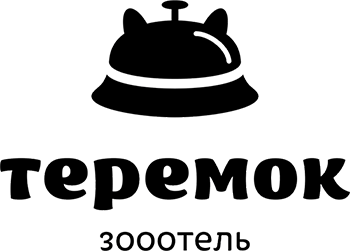 Договорна услуги по временномусодержанию животного (передержка)
г. Барнаул							 «___» ___________ 20__г.

Теремок, именуемый в дальнейшем «Исполнитель», в лице Роговской Надежды Антоновны, действующей на основании регистрации в фнс в качестве налогоплательщика налога на профессиональный доход в соответствии с фз от 27.11.2018 №422-фз с одной стороны, и гражданин(ка) ___________________________________________________________________ , именуемый(ая) в дальнейшем «Заказчик», с другой стороны, заключили настоящий Договор о предоставлении следующего вида услуг: ПЕРЕДЕРЖКА ЖИВОТНОГО сроком на ______________ суток.Начало действия Договора ______________ 20__г. время _________________Дата окончания действия Договора _______________ 20__ г. время ______________Заказчиком» и «Исполнителем» достигнуто соглашение о величине договорной цены ___________________________________________________ рублей за животное в сутки. Стоимость услуг по данному Договору составляет: _____________ руб. (____________________________________________________________________________).Обязательства сторон«Исполнитель» обязуется: 1.1. Обеспечить качественное содержание и сохранность животного на период передержки, обеспечить нормы питания (и выгула) оговоренные в Карточке постояльца (приложение к Договору).1.2. Соблюдать правила гигиены в содержании животного, производить ежедневную уборку, дезинфекцию помещений. 1.3. Содержать животное 7 суток с момента окончания срока действия Договора в случае неявки владельца в назначенный срок.1.4. В случае заболевания животного вирусными инфекциями или получения животным механических травм, в тот же день сообщить об этом владельцу и в течение суток показать животное ветеринарному врачу для постановки диагноза, оказания необходимой помощи.1.5. Оплатить расходы за лечение в случае получения животным механических травм по вине «Исполнителя».«Заказчик» обязуется:1.5. Произвести 100% предоплату услуг, оказываемых «Исполнителем», в соответствии с условиями данного Договора.1.6. Забрать животное в день окончания срока Договора.1.7. Оплатить дни содержания животного после срока окончания Договора в двойном размере.1.8. В целях соблюдения строгих санитарных норм, сохранения психологического равновесия, спокойствия и безопасности животных не иметь личного контакта с животным в процессе содержания животного на передержке.1.9. Сообщить полные и достоверные сведения о состоянии животного в Карточке постояльца.1.10. Не предъявлять претензий в случае возникновения вирусного заболевания, наличия у животного механических травм и хронических заболеваний, полученных до приема на передержку (все сведения о состоянии животного должны быть внесены в Карточку постояльца).1.11. Оплатить расходы:- за лечение животного, в случае возникновения вирусного заболевания, а так же возместить ущерб нанесённый «Исполнителю» по этой причине;- за лечение животного, в случае обострения хронического или наследственного заболеваний.2. Ответственность сторон2.1. «Исполнитель» несет ответственность за жизнь и здоровье животного на время оказания услуг по настоящему договору в соответствии с действующим Российским законодательством, за исключением болезни или гибели животного, произошедших вследствие любого вирусного (п.1.11.), хронического или наследственного заболевания, пожилого возраста животного или форс-мажорных обстоятельств. 3. Порядок разрешения споров3.1. Споры и разногласия, которые могут возникнуть при исполнении настоящего договора, будут, по возможности, разрешаться путем переговоров между сторонами.3.2. В случае невозможности разрешения споров путем переговоров они подлежат разрешению в судебном порядке.4. Форс-мажорные обстоятельства4.1. Стороны не несут ответственности за невыполнение обязательств по настоящему Договору, если это явилось следствием обстоятельств, за возникновение которых стороны не отвечают и на которые они не имеют возможности оказывать влияние.5. Дополнительные условия5.1 Обязательно наличие у животного ветеринарных документов («Заказчик» обязан представить: ветеринарную книжку с отметками о проведённых клинико-диагностических исследованиях и вакцинациях с печатями клиники). Для животных возрастом свыше 3х месяцев это - дегельметизация или исследование на гельминиды, вакцинация против лептоспироза, чумы, энтерита, аденовирусных инфекций, обработка от эндопаразитов. Для животных возрастом свыше 6 месяцев также обязательна вакцинация против бешенства.5.2. Животное должно быть чистым; провакцинировано не ранее, чем за 15 дней и не позднее, чем за 1 год до принятия на передержку; дегельмитизировано не позднее, чем за 45 дней; обработано от эндопаразитов не ранее, чем за 3 дня.5.3. В случае расторжения Договора по вине «Заказчика», сумма, полученная на момент заключения Договора, не возвращается, если только расторжение Договора «Заказчиком» не было вызвано не исполнением «Исполнителем» любого из пунктов раздела «Обязательства сторон». Остальные причины считать недействительными.5.4. Настоящий договор может быть изменен только письменным соглашением Сторон. 5.5. Настоящий договор составлен на русском языке в двух экземплярах, имеющих равную юридическую силу, по одному для каждой из Сторон.3. Реквизиты и подписи сторон«Исполнитель» 
Роговская Надежда АнтоновнаПаспорт серия 0103 №366928выдан ОВД Центрального р-на г.Барнаула 10.09.2002ИНН ОГРН Юр. Адрес. «___»_______________20__г. ____________________ /Роговская Н.А./«Заказчик» 
ФИО_____________________________________ 
Паспорт__________________________________ 
Выдан:__________________________________ _________________________________________Адрес регистрации:________________________ _________________________________________Адрес проживания ________________________Контактные телефоны: домашний____________Мобильный ______________________________ для экстренной связи _____________________ «____»_______________20__г.   ____________________/____________________/